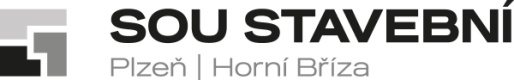 _Střední odborné učiliště stavební, Plzeň, Borská 55Střední odborné učiliště stavební, Plzeň, Borská 55Střední odborné učiliště stavební, Plzeň, Borská 55Borská 2718/55, Jižní Předměstí, 301 00 PlzeňBorská 2718/55, Jižní Předměstí, 301 00 PlzeňBorská 2718/55, Jižní Předměstí, 301 00 Plzeňtel.: 373 730 030, datová schránka: 7s8gxd7tel.: 373 730 030, datová schránka: 7s8gxd7V & V NÁŘADI spol. s.r.o.e-mail: sou@souplzen.cze-mail: sou@souplzen.czNa Roudné 52https://www.souplzen.cz/https://www.souplzen.cz/301 00 PlzeňVÁŠ DOPIS ZN.:ZE DNE:NAŠE ZN.:SOUSPL/2487/22SOUSPL/2487/22VYŘIZUJE:Ing. Jiří HájekIng. Jiří HájekTEL.:373 730 036373 730 036DAT. SCHR.:7s8gxd77s8gxd7E-MAIL:sou@souplzen.czsou@souplzen.czDATUM:29.11.202229.11.2022Objednávka č. 61/2022Objednáváme u Vás dodání zboží dle rekapitulace z cenové nabídky:č. 2250304 ze dne 29.11.2022.Cena dodávky: 168 534,72 Kč bez DPH, 203 927,01 Kč včetně DPHAdresa dodávky a předání: Plzeň, Borská 55Termín:                                prosinec 2022 (dle dohody)Poznámka:                          dodávku avizovat den předem na tel.: 725 705 807Bližší informace vedoucí učitel odborného výcviku Ing. Adam Klik, tel. č. 725 705 807 Fakturační adresa: 	SOU stavebníBorská 55301 00 PlzeňIČO: 004 97 061, jsme plátci DPHŽádáme o písemné potvrzení objednávkyStřední odborné učiliště stavební,Plzeň, Borská 55